UNIDADES DETALLADAS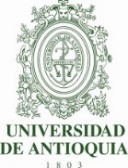 PROGRAMA OFICIAL DE CURSO(Pregrado y Posgrado)UNIVERSIDAD DE ANTIOQUIAINFORMACIÓN GENERAL INFORMACIÓN GENERAL INFORMACIÓN GENERAL INFORMACIÓN GENERAL INFORMACIÓN GENERAL INFORMACIÓN GENERAL INFORMACIÓN GENERAL INFORMACIÓN GENERAL INFORMACIÓN GENERAL INFORMACIÓN GENERAL INFORMACIÓN GENERAL INFORMACIÓN GENERAL INFORMACIÓN GENERAL INFORMACIÓN GENERAL Unidad Académica:Unidad Académica:Unidad Académica:Programa académico al que pertenece:Programa académico al que pertenece:Programa académico al que pertenece:Programa académico al que pertenece:Programas académicos a los cuales se ofrece el curso:Programas académicos a los cuales se ofrece el curso:Programas académicos a los cuales se ofrece el curso:Programas académicos a los cuales se ofrece el curso:Programas académicos a los cuales se ofrece el curso:Programas académicos a los cuales se ofrece el curso:Programas académicos a los cuales se ofrece el curso:Vigencia:Código curso: Código curso: Nombre del curso:Nombre del curso:Nombre del curso:Área o componente de formación del currículo:  Área o componente de formación del currículo:  Área o componente de formación del currículo:  Área o componente de formación del currículo:  Área o componente de formación del currículo:  Área o componente de formación del currículo:  Área o componente de formación del currículo:  Área o componente de formación del currículo:  Área o componente de formación del currículo:  Área o componente de formación del currículo:  Tipo de curso:Tipo de curso:Créditos académicos:Créditos académicos:Créditos académicos:Créditos académicos:Créditos académicos:Créditos académicos:Características del curso:      Validable           Habilitable            Clasificable            Evaluación de suficiencia Características del curso:      Validable           Habilitable            Clasificable            Evaluación de suficiencia Características del curso:      Validable           Habilitable            Clasificable            Evaluación de suficiencia Características del curso:      Validable           Habilitable            Clasificable            Evaluación de suficiencia Características del curso:      Validable           Habilitable            Clasificable            Evaluación de suficiencia Características del curso:      Validable           Habilitable            Clasificable            Evaluación de suficiencia Características del curso:      Validable           Habilitable            Clasificable            Evaluación de suficiencia Características del curso:      Validable           Habilitable            Clasificable            Evaluación de suficiencia Características del curso:      Validable           Habilitable            Clasificable            Evaluación de suficiencia Características del curso:      Validable           Habilitable            Clasificable            Evaluación de suficiencia Características del curso:      Validable           Habilitable            Clasificable            Evaluación de suficiencia Características del curso:      Validable           Habilitable            Clasificable            Evaluación de suficiencia Características del curso:      Validable           Habilitable            Clasificable            Evaluación de suficiencia Características del curso:      Validable           Habilitable            Clasificable            Evaluación de suficiencia Modalidad del curso:    Modalidad del curso:    Modalidad del curso:    Modalidad del curso:    Modalidad del curso:    Modalidad del curso:    Modalidad del curso:    Modalidad del curso:    Modalidad del curso:    Modalidad del curso:    Modalidad del curso:    Modalidad del curso:    Modalidad del curso:    Modalidad del curso:    Pre-requisitos:Pre-requisitos:Pre-requisitos:Co-requisitos:Co-requisitos:Co-requisitos:Horas docencia directa: Horas docencia directa: Horas docencia directa: Horas docencia directa: Horas docencia directa: Horas docencia directa: Horas de trabajo independiente :Horas de trabajo independiente :Horas de trabajo independiente :Horas de trabajo independiente :Horas de trabajo independiente :Horas totales del curso: Horas totales del curso: Horas totales del curso: Horas totales del curso: Horas totales del curso: Horas totales del curso: Horas totales del curso: Horas totales del curso: Horas totales del curso: Horas totales del curso: Horas totales del curso: Horas totales del curso: Horas totales del curso: Horas totales del curso:   Coordinador del curso:  Coordinador del curso:  Coordinador del curso:  Coordinador del curso:  Coordinador del curso:Correo electrónico: Correo electrónico: Correo electrónico: Correo electrónico: Correo electrónico: Correo electrónico: Correo electrónico: Correo electrónico:   Aula del curso:  Aula del curso:  Aula del curso:  Aula del curso:  Aula del curso:Horario del curso:Horario del curso:Horario del curso:Horario del curso:Horario del curso:Horario del curso:Horario del curso:Horario del curso:INFORMACIÓN ESPECÍFICADescripción general y justificación del curso:Objetivo general:   Objetivos específicos:   Contenido:    Contenido:    Contenido:    Unidad (No. de semanas por  unidad):Temas:Subtemas:Contenido:    Contenido:    Contenido:    Unidad (No. de semanas por  unidad):Temas:Subtemas:Contenido:    Contenido:    Contenido:    Unidad (No. de semanas por  unidad):Temas:Subtemas:Contenido:    Contenido:    Contenido:    Unidad (No. de semanas por  unidad):Temas:Subtemas:Contenido:    Contenido:    Contenido:    Unidad (No. de semanas por  unidad):Temas:Subtemas:METODOLOGÍA Actividad de evaluaciónPorcentajeFechaActividades de asistencia obligatoria:Bibliografía:Bibliografía:Participación de docentes de la Universidad de AntioquiaParticipación de docentes de la Universidad de AntioquiaParticipación de docentes de la Universidad de AntioquiaParticipación de docentes de la Universidad de AntioquiaParticipación de docentes de la Universidad de AntioquiaParticipación de docentes de la Universidad de AntioquiaParticipación de docentes de la Universidad de AntioquiaNombres y ApellidosCédulaDependenciaFormación en pregrado y posgradoUnidad N°N° HorasFechasParticipación de docentes externos a la Universidad de AntioquiaParticipación de docentes externos a la Universidad de AntioquiaParticipación de docentes externos a la Universidad de AntioquiaParticipación de docentes externos a la Universidad de AntioquiaParticipación de docentes externos a la Universidad de AntioquiaParticipación de docentes externos a la Universidad de AntioquiaParticipación de docentes externos a la Universidad de AntioquiaParticipación de docentes externos a la Universidad de AntioquiaNombres y ApellidosCédulaEntidad donde laboraFormación en pregrado y posgradoModalidad de participaciónUnidad N°N° HorasFechasAprobación del Consejo de Unidad AcadémicaAprobación del Consejo de Unidad AcadémicaAprobación del Consejo de Unidad AcadémicaAprobación del Consejo de Unidad AcadémicaAprobación del Consejo de Unidad AcadémicaAprobación del Consejo de Unidad AcadémicaAprobación del Consejo de Unidad AcadémicaAprobación del Consejo de Unidad AcadémicaAprobación del Consejo de Unidad AcadémicaAprobado en Acta   del  .Aprobado en Acta   del  .Aprobado en Acta   del  .Aprobado en Acta   del  .Aprobado en Acta   del  .Aprobado en Acta   del  .Aprobado en Acta   del  .Aprobado en Acta   del  .Aprobado en Acta   del  .Nombre Completo Secretario del Consejo de la Unidad AcadémicaFirmaFirmaFirmaCargo